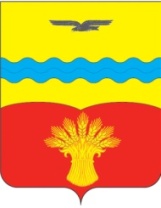 АДМИНИСТРАЦИЯ МУНИЦИПАЛЬНОГО ОБРАЗОВАНИЯПОДОЛЬСКИЙ СЕЛЬСОВЕТ КрасногвардейскОГО районАоренбургской ОБЛАСТИПОСТАНОВЛЕНИЕ29.07.2019                                                                                                           № 68-пс. ПодольскОб утверждении Порядка оформления и содержания плановых (рейдовых) заданий на проведение плановых (рейдовых) осмотров, обследований и оформления результатов таких плановых (рейдовых) осмотров, обследований в муниципальном образовании Подольский сельсовет Красногвардейского района Оренбургской областиВ соответствии со статьей 13.2 Федерального закона от 26 декабря 2008 года № 294-ФЗ «О защите прав юридических лиц и индивидуальных предпринимателей при осуществлении государственного контроля (надзора) и муниципального контроля», Федеральным законом Российской Федерации от 6 октября 2003 года № 131-ФЗ «Об общих принципах организации местного самоуправления в Российской Федерации, руководствуясь Уставом муниципального образования Подольский сельсовет Красногвардейского района Оренбургской области:1. Утвердить Порядок оформления и содержания плановых (рейдовых) заданий на проведение плановых (рейдовых) осмотров, обследований и оформления результатов таких плановых (рейдовых) осмотров, обследований согласно приложению № 1.2. Утвердить форму акта планового (рейдового) осмотра, обследования согласно приложению № 2.3. Утвердить форму распоряжения об утверждении планового (рейдового) задания на проведение планового (рейдового) осмотра, обследования согласно приложению № 3.4. Установить, что настоящее постановление вступает в силу после его официального опубликования в газете «Подольский вестник» и подлежит размещению на сайте Подольского сельсовета в сети «Интернет».5. Контроль за исполнением настоящего постановления оставляю за собой.Глава сельсовета                                                                                К.А. АлябьевРазослано: в дело,  администрации района, прокурору района, для опубликования.Приложение № 1к  постановлению администрацииПодольского сельсоветаот 29.07.2019 № 68-пПОРЯДОКоформления и содержание плановых (рейдовых) заданий на проведение плановых (рейдовых) осмотров, обследований и оформления результатов таких плановых (рейдовых) осмотров, обследований в муниципальном образовании Подольский сельсовет Красногвардейского района Оренбургской областиI. общие положения     1. Настоящий Порядок оформления и содержание плановых (рейдовых) заданий на проведение плановых (рейдовых) осмотров, обследований и оформления результатов таких плановых (рейдовых) осмотров, обследований (далее - Порядок) устанавливает:- порядок оформления плановых (рейдовых) заданий на проведение плановых (рейдовых) осмотров, обследований;- содержание плановых (рейдовых) заданий на проведение плановых (рейдовых) осмотров, обследований;- порядок оформления результатов плановых (рейдовых) осмотров, обследований.     2. Плановые (рейдовые) осмотры, обследования, предусмотренные настоящим Порядком, проводятся в отношении земельных участков, расположенных в границах муниципального образования Подольский сельсовет Красногвардейского района Оренбургской области, в целях сохранения особо охраняемых природных территорий, лесных участков, охотничьих угодий, земельных участков, акваторий водоемов, а также иных объектов земельных отношений  в целях предупреждения и пресечения фактов нарушения земельного, градостроительного, лесного и иного законодательства.Предметом плановых (рейдовых) осмотров является выявление признаков нарушения законодательства Российской Федерации.     3. Плановые (рейдовые) осмотры, обследования проводятся должностными лицами, уполномоченными на осуществление муниципального земельного контроля.     4. Плановые (рейдовые) осмотры, обследования земельных (иных) участков проводятся в соответствии с заданием, утвержденным в соответствии с планами проведения плановых (рейдовых) осмотров, обследований земельных (иных) участков, формируемых в порядке, установленном настоящим приложением.     5. Задания на проведение плановых (рейдовых) осмотров, обследований и акты плановых (рейдовых) осмотров, обследований подлежат регистрации в книге учета заданий.II. Оформление плановых (рейдовых) заданий на проведение плановых (рейдовых) осмотров, обследований     6. Плановые (рейдовые) задания утверждаются распоряжением администрации.
     7. Плановое (рейдовое) задание должно содержать следующую информацию:
1) дату и номер распоряжения об утверждении задания;2) номер регистрации в книге учета заданий;3) должность, фамилию, имя, отчество (при наличии) должностного лица, получающего плановое (рейдовое) задание;4) правовые основания  проведения  планового  (рейдового)  осмотра, обследования;5) место проведения планового (рейдового) осмотра, обследования;6)  дату начала и окончания  исполнения    планового    (рейдового)   осмотра, обследования;
7) должность, подпись, фамилию и инициалы лица, выдавшего плановое (рейдовое) задание.III. Порядок оформления результатов плановых (рейдовых) осмотров, обследований     8. По результатам плановых (рейдовых) осмотров, обследований  должностными лицами, проводящими плановые (рейдовые) осмотры, обследования, составляется акт планового (рейдового) осмотра, обследования (далее - Акт) в двух экземплярах на бумажном носителе.     9. В акте указываются:1) дата, время и место составления Акта (в случае, если Акт составлялся
непосредственно на месте проведения осмотра, обследования, то указывается
местоположение объекта; в случае, если Акт составлялся после осуществления
осмотра, обследования, то указывается адрес места составления Акта);2)  наименование уполномоченного органа, осуществляющего плановый
(рейдовый) осмотр, обследование;3) фамилия, имя, отчество (при наличии) и должность лица, проводившего плановый (рейдовый) осмотр, обследование;4) краткая характеристика объекта планового (рейдового) осмотра, обследования и его местоположение;5)  дата, время, продолжительность и место проведения (маршрут, территория, район) осмотра, обследования;6) сведения о результатах планового (рейдового) осмотра, обследования, в том числе о выявленных признаках нарушения требований земельного законодательства Российской Федерации;7) дополнительная информация, полученная в ходе планового (рейдового)осмотра (материалы фотосъемки, видеосъемки и другое, с обязательным указанием марки и ключевых параметров фотоаппарата и других технических средств);8) сведения о приложениях к Акту (фототаблицы, видеоматериалы, результаты исследований и другие материалы, полученные при проведении планового (рейдового) осмотра, обследования).10. В случае выявления при осуществлении планового (рейдового) осмотра, обследования признаков нарушения требований земельного законодательства Российской Федерации, надзор за соблюдением которых не входит в компетенцию администрации муниципального образования Подольский сельсовет Красногвардейского района Оренбургской области, информация о выявленных нарушениях в срок не позднее 5 рабочих дней с даты проведения осмотра, обследования направляется в орган государственного земельного надзора в соответствии с установленной компетенцией, с приложением всех имеющихся документов\Приложение № 2к  постановлению администрацииПодольского сельсоветаот 29.07.2019 № 68-п«____ » _________________20____года(дата составления акта)____________________                                                                                     _________________  (место составления акта)                                                                                                         (время составления акта)АКТпланового (рейдового) осмотра, обследования№ ______«____» _____________ 20 __ года    по адресу: ________________________________________________________________________________________________________________________(место проведения планового (рейдового) осмотра, обследования)На основании ___________________________________________________________________(реквизиты распоряжения о проведении проведения планового (рейдового) осмотра  обследования)Был проведен плановый (рейдовый) осмотр, обследование в отношении:__________________________________________________________________________________________________(краткая характеристика объекта планового (рейдового) осмотра, маршрут, территория, район)Продолжительность проведения планового (рейдового) осмотра, обследования: ___________Сведения  о результатах планового (рейдового) осмотра, обследования: __________________________________________________________________________________________________В том числе выявлены нарушения: __________________________________________________Лицо, проводившее  плановый (рейдовый) осмотр, обследование: _______________________________________________________________________________________________________(фамилия, имя, отчество (в случае если имеется), должность должностного лица (должностных лиц), проводившего (их) плановый (рейдовый) осмотр, обследование)Дополнительная информация, полученная в ходе планового (рейдового) осмотра, обследования: ___________________________________________________________________________________________________________________________________________________(материалы фотосъемки, видеосъемки и другое, с обязательным указанием марки и ключевых параметров фотоаппарата и других технических средств)Сведения  о приложениях к акту ____________________________________________________(фототаблицы, видеоматериалы, результаты исследований и другие материалы, полученные при проведении планового (рейдового) осмотра, обследования)Прилагаемые документы:__________________________________________________________Подписи лиц, проводивших плановый (рейдовый) осмотр, обследование:_________________________________     ___________________________________________________________     __________________________Приложение № 3к  постановлению администрацииПодольского сельсоветаот 29.07.2019 № 68-пРАСПОРЯЖЕНИЕот _______________ 20__ года                                                                                             № __________________________       (место составления)Об утверждении планового (рейдового) задания  на проведениепланового (рейдового) осмотра, обследования      В соответствии с постановлением администрации муниципального образования Подольский сельсовет Красногвардейского района Оренбургской области  от 29.07.2019 № 68-п «Об утверждении Порядка оформления и содержания плановых (рейдовых) заданий на проведение плановых (рейдовых) осмотров, обследований и оформления результатов таких плановых (рейдовых) осмотров, обследований в муниципальном образовании Подольский сельсовет Красногвардейского района Оренбургской области», Уставом муниципального образования:1.  Утвердить плановое (рейдовое) задание на проведение планового (рейдового) осмотра, обследования.1.1. Номер регистрации в книге учета заданий________________________________________1.2. Провести плановый (рейдовый) осмотр в  отношении:______________________________(место проведения объекта планового (рейдового) осмотра, обследования; маршрут, территория, район)1.3. Назначить лицом (ми), уполномоченным (ми) на проведение планового (рейдового) осмотра, обследования ____________________________________________________________(фамилия, имя, отчество (последнее - при наличии), должность должностного лица (должностных лиц), уполномоченного (ых) на проведение проверки)1.4. Дата начала и окончания исполнения планового (рейдового) осмотра, обследования:К проведению планового (рейдового) осмотра, обследования приступить с _______________Плановый  (рейдовый) осмотр, обследование окончить не позднее _______________________2. Контроль за выполнением настоящего распоряжения оставляю за собой.3. Распоряжение вступает в силу со дня подписания.Глава сельсовета                                                                                                     _______________Приложение № 4к  постановлению администрацииПодольского сельсоветаот 29.07.2019 № 68-пФорма книги учета заданийна проведение плановых (рейдовых) осмотров, обследований1.Дата начала и окончания исполнения планового (рейдового) осмотра, обследования2.Дата и номер распоряжения о проведении планового (рейдового) осмотра, обследования3.Место проведения планового (рейдового) осмотра, обследования4.Дата и номер акта, составленного по результатам планового (рейдового) осмотра, обследования5.Выявленные нарушения (при наличии)6.Сведения о результатах планового (рейдового) осмотра, обследования7.Фамилия, имя, отчество (в случае если имеется), должность должностного лица (должностных лиц), проводящего (их) проверку8.Подпись должностного лица (лиц), проводившего проверку